RIWAYAT HIDUP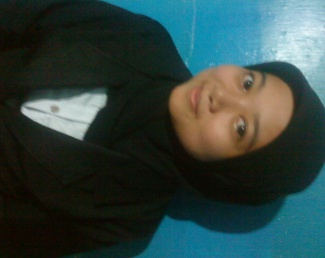 Maya Masyita Suherman, lahir di Sinjai pada tanggal 30 Juni 1990. Anak kedua dari tiga bersaudara. Buah hati dari pasangan Drs. Suherman dan Dra. Masyita Yahya Tamat  pada  tahun 2002 di SD Negeri 2 Sinjai Utara. Pada tahun yang sama penulis melanjutkan pendidikan di SMP Negeri 1 Sinjai Utara dan tamat  pada tahun 2005, kemudian kembali melanjutkan pendidikan di SMA Negeri 1  Sinjai Utara dan selesai pada tahun 2008.  Pada tahun 2008 penulis melanjutkan pendidikan ke perguruan tinggi dan terdaftar di Universitas Negeri Makassar pada Fakultas Ilmu pendidikan  Jurusan Psikologi Pendidikan dan Bimbingan (PPB) dengan Program Studi Bimbingan dan Konseling  dengan Program Strata Satu (S1).